 ADULT FITNESS CENTER MEMBERSHIP APPLICATION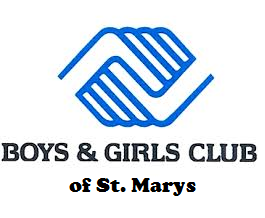 $250/YearFirst Name: __________________________    Middle Initial: ___   Last Name:   _______________________________Phone: _______________________     Email: __________________________________________________________Home Address: ________________________________________________________City: ___________________      State: _________     Zip: ___________ Age: _______    DOB: _______________                      GENDER:  	MALE          FEMALEEmployer: ____________________________________________________________Referred by: __________________________________________________________EMERGENCY CONTACT  Name: _____________________________ Relationship: _______________ Phone Number(s): _____________________Is there any medical information or history that you feel you should disclose to the Boys & Girls Club of St. Marys? If so, it’s your responsibility to discuss how to safely exercise with your physician:______________________________________________________________________________________________________________________________________________________________________________________________________________________________________________________________________________________________________DISCLAIMERIt is your responsibility to obtain a physical examination and consult your doctor before exercising.WAIVER OF LIABILITYI HAVE READ AND UNDERSTAND:The fitness center WILL NOT be supervised.Weight training is inherently dangerous, and there is a risk of injury.The use and selection of exercise programs is my own responsibly. All exercises, including the use of free weights and exercise machines, are at my own risk.I will not hold the Boys & Girls Club of St. Marys liable for any injuries from the use of equipment or exercise.The Boys & Girls Club of St. Marys staff, directors, board members, and Holding Corporation are not responsible for personal injury or personal property.My picture, moving pictures, or any other graphic depiction or likeness, can be used by the Boys and Girls Club and its activities.I will be responsible for any and all costs of medical attention and treatment required due to an accident or injury that may occur at the Boys & Girls Club of St. Marys.CARD HOLDER AGREEMENTI am responsible for anyone who enters the facility when entering and exiting the facility.I will not hold the door, under any circumstance, for anyone, regardless if they are a current member or not.If I bring an individual who is not a member into the facility, my membership will be terminated immediately with absolutely no refund.I understand that I am responsible for my Club key card, and that there is a $5 security deposit to obtain a key card. I also understand that key cards must be turned in by the expiration of my membership (stated by the Club) or I will forfeit the return of the $5 deposit. I have read the completed application and understand the rules of the Boys and Girls Club of St. Marys, Inc.I hereby release, waive, acquit and forever discharge the Boys and Girls Club of St. Marys, and Boys and Girls Clubs of America, the Holding Company, their representatives, successors, insurers, assigns or any other person or entity associated with any of the above organizations such as board members, staff, directors or volunteers, from all liability, claims, demands, or causes of action for any and all loss, damage, injury or death and any claim of damages resulting from use of facilities owned or controlled by the above organizations, or participate in activities of said organizations either at or away from the club.I HAVE READ AND AGREE TO ALL TERMS THAT THE BOYS & GIRLS CLUB OF ST. MARYS HAS PRESENTED TO ME.  I CERTIFY THAT THE APPLICATON INFORMATION PROVIDED BY ME IS CORRECT AND ACCURATE TO THE BEST OF MY KNOWLEDGE.                          __________________________________________________                                _____________                                                                    Signature                                                                                               DateStaff use only:Card #: ______________________________				Card Returned: ___________											    Date____________  to  ____________	____________  to  ____________	____________  to  ____________	____________  to  ____________	____________  to  ____________	____________  to  ____________	____________  to  ____________	____________  to  ____________	____________  to  ____________	____________  to  ____________	____________  to  ____________	____________  to  ____________	____________  to  ____________	____________  to  ____________	____________  to  ____________	____________  to  ____________	____________  to  ____________	____________  to  ____________	